Nombre: _____________________Fecha: __________________________LO: To listen for key words in a Spanish Video clip and to identify cultural differences. Which of the following means ‘how are you?’. Circle the correct answer. ¿Que tal?	¿Cómo te llamas?	¿Cómo es el clima?	¿Qué hora es?What are the names of Sara’s 3 friends and where do they all live?Se llaman ________________ _______________ y ________________.Viven en ______________________. Javier says ‘No entiendo’. What does this mean in English?__________________________________________________________What do the following expressions mean in English?Mi barrio ________________________Hace frío ___________________________Buenas tardes ___________________________What do the children eat in the café? Circle the correct answer….Guacamole		Paella		Burrito	Churros con chocolateAshleigh introduces her brother. How do you say brother in Spanish? Can you remember what the other words mean? Translate each one into English. madre		hermano	abuelo		padre		hermana______	_______	______	______	__________Challenge: Imagine that you are meeting a Spanish pen pal for the first time. Make a poster displaying information about yourself in Spanish. Use the word bank to help you. Ejemplo:  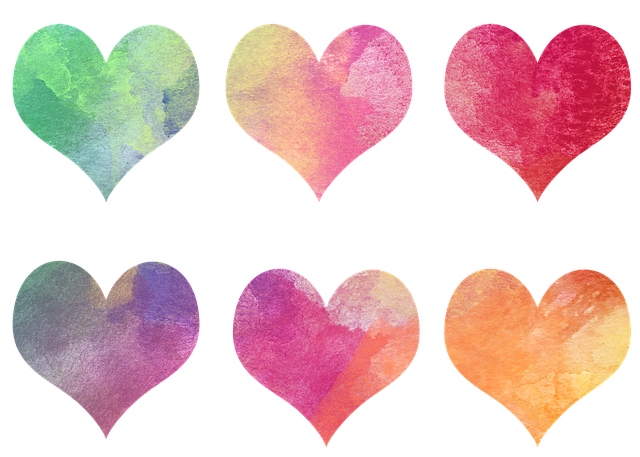 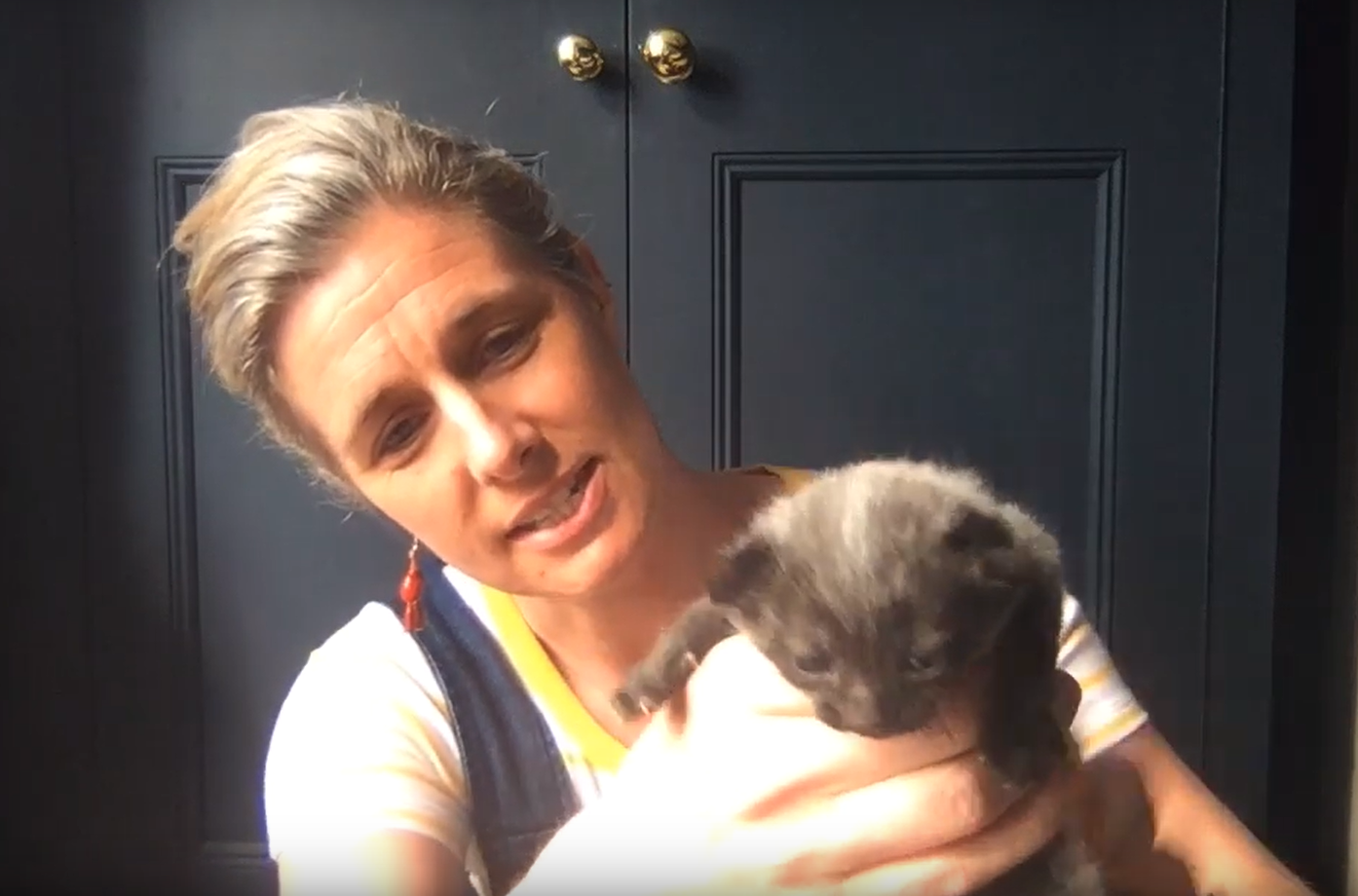 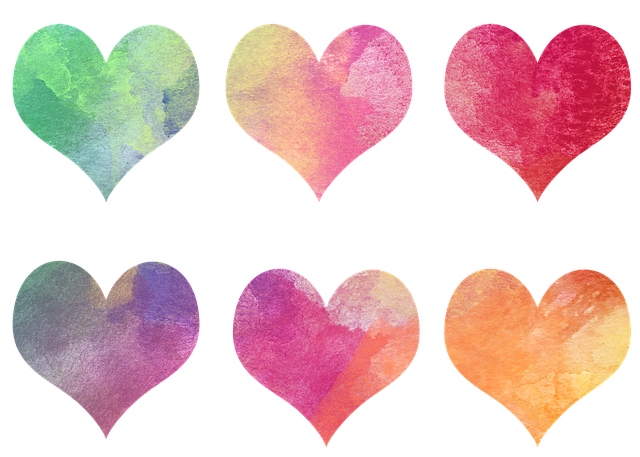 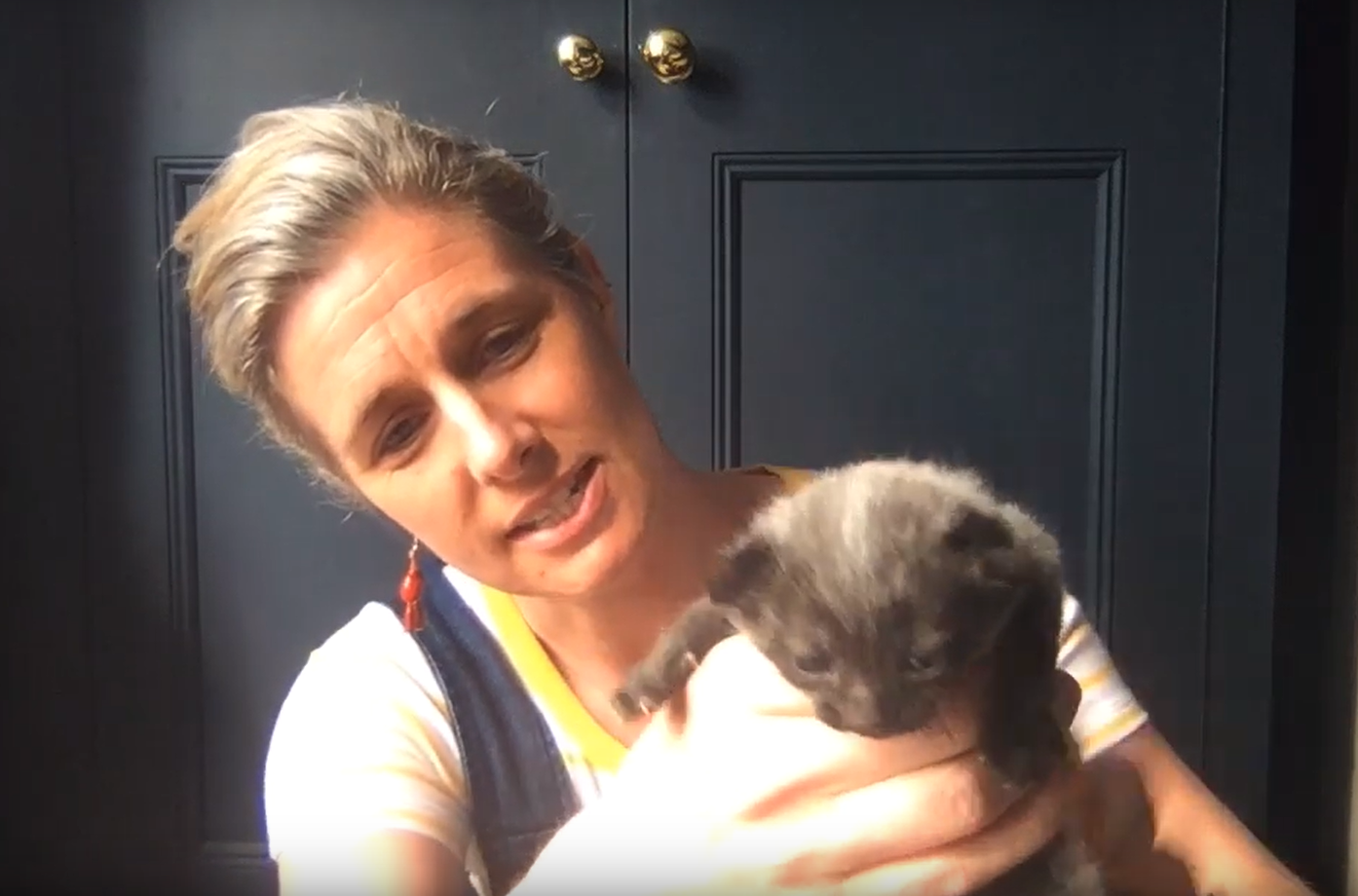 